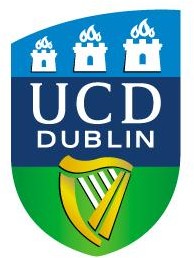 University College Dublin天津大学与都柏林大学1+1+1项目申请步骤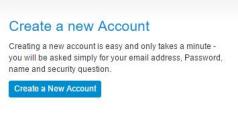 第 一步 ：进入申请通道输入网址 ：www.ucd.ie/apply进入申请通道；进入申请页面以后 ，请点击申请按钮；系统将自动转入我的申请界面。新用户请使用常用 邮箱（便于接收学校发来的邮件）注册 一个 UCD 申请账号 ，并创立安全系数高的密 码。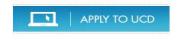 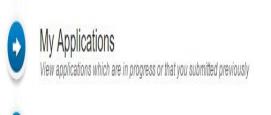 第二步 ：查找课程注册完后登陆账号 ，利用“课程查找功能”快速找到你想要申请的课程。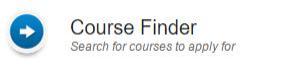 例如 ，你想学习管理学硕士 ，那么你可以在搜索栏里输入”Management”，并选择全职 和授课型研究生 ，点击“Search”搜索；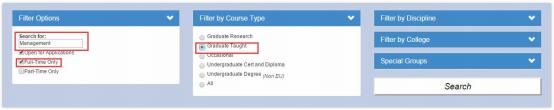 搜索结果出来后 ，你会看到许多与管理相关的课程 ，其中有 一个就是你想找的管理学硕士 ，请点击“Apply”就能够轻松申请了。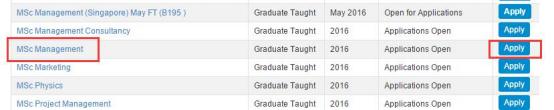 University College Dublin备注 ：提醒大家 ，由于签证的限制 ，中国地区的学生一定要申请 Full-Time 全职研究生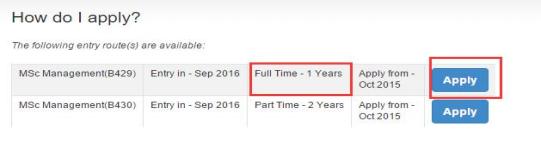 第三步: 开始你的申请点击申请以后 ，系统会自动把你带到申请系统 ，进入以后你可以点击来编辑你的个人资料 ，包括基本个人信息 ，学历背景 ，工作（实习）经验 ，基本问题等。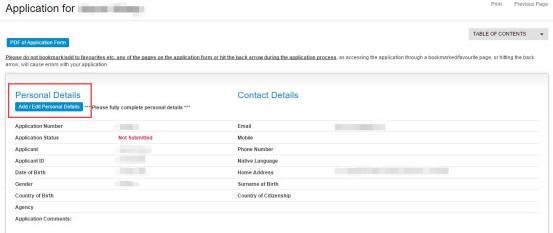 第四步 ：上传你的申请材料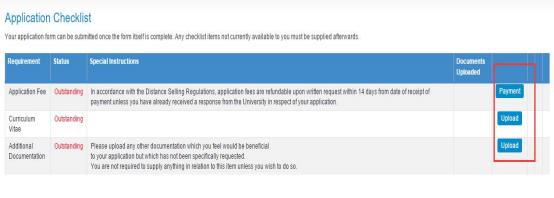 第五步 ：缴纳申请费用请将你的姓名和申请号以及所在学校发送到 edar.yu@ucd.ie 我们会免除 60 欧元的申 请费用。第六步 ：提交申请University College Dublin完成申请以后 ，在网页的最下方点击提交并同意 UCD 条款即可。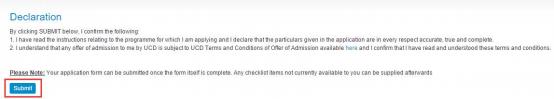 联系方式：问题咨询邮箱：edar.yu@ucd.ie电话：  +86 10 5907 0406微信： ucdedar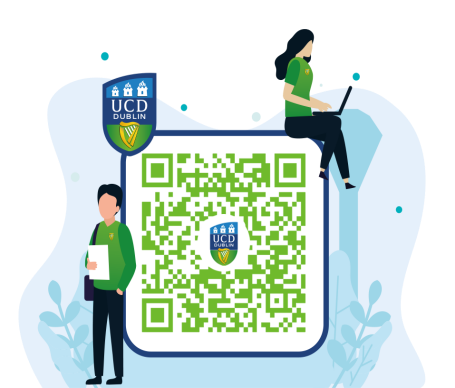 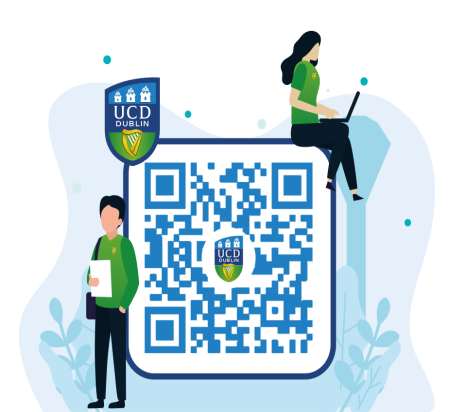 都柏林大学官方微信                             都柏林大学官方微博